Iron Man.This film was filmed in genre of Action, adventure, sci-fi in 2008.Director is Jon Favreau, the main characters are Robert Downey Jr., Gwyneth Paltrow, Terrence Howard, Jeff  Bridges, Leslie Bibb.The plot is: Billionaire inventor Tony Stark is caught by Afghan terrorists who are trying to force  him to create a weapon.Secretly, Stark constructs a high-tech cyber-armor that helps him escape. However, when return to the United States, he knows that there are some problems in his company. Using his latest invention, Stark tries to solve his company’s problems in a radical way…..4.There are a lot of special effects, interesting plot and the cast is stunning. The actors are very talented. I hope you will love this movie. 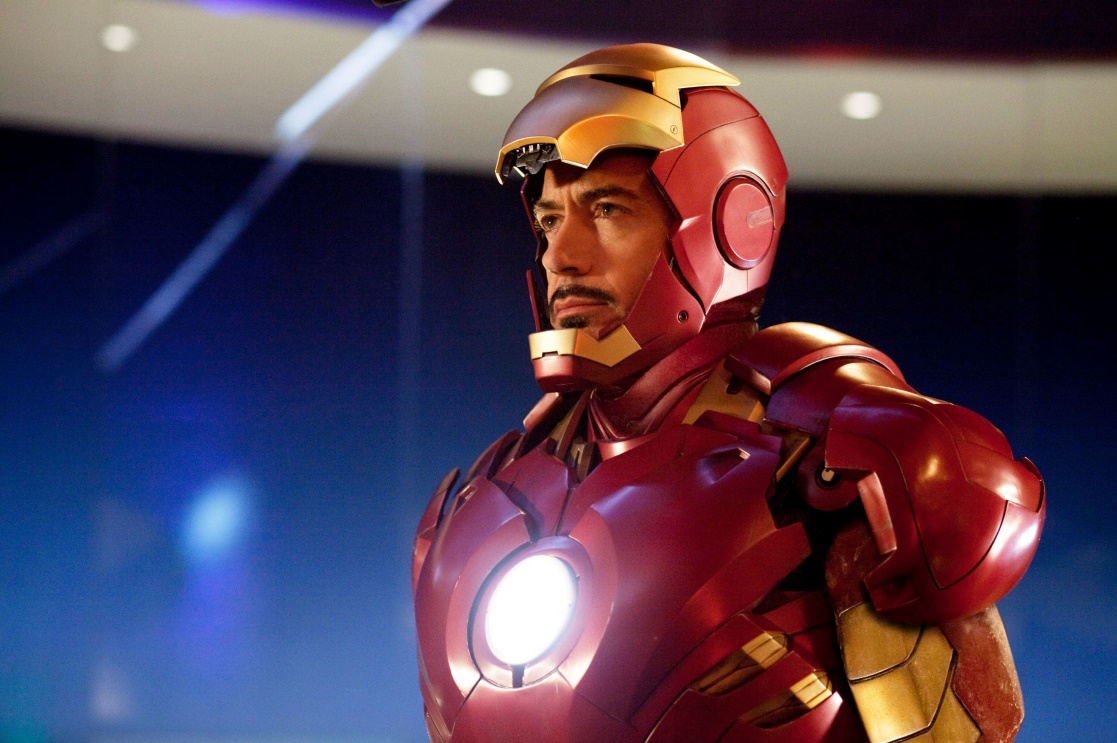 